ПРОЕКТ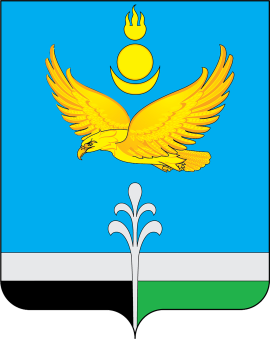 Муниципальное образование «Нукутский район»ДУМА МУНИЦИПАЛЬНОГО ОБРАЗОВАНИЯ«НУКУТСКИЙ  РАЙОН»Седьмой созыв РЕШЕНИЕ__ октября 2023 года                    № __                                п. НовонукутскийО деятельности Нукутского филиалаОГКУ КЦ Иркутской областиза 9 месяцев 2023 годаЗаслушав и обсудив информацию руководителя Нукутского филиала ОГКУ КЦ Иркутской области Шараповой О.Ю.«О деятельности Нукутского филиала ОГКУ КЦ Иркутской области 9 месяцев 2023 года», руководствуясь статьей 27 Устава муниципального образования «Нукутский район», ДумаРЕШИЛА:1. Информацию руководителя Нукутского филиала ОГКУ КЦ Иркутской области Шараповой О.Ю. «О деятельности Нукутского филиала ОГКУ КЦ Иркутской области за 9 месяцев 2023 года» принять к сведению (Приложение 1).2. В рамках реализации муниципальной программы "Развитие системы образования в Нукутском районе на 2020-2024 годы" предусмотреть финансирование муниципальных образовательных учреждений района в части оплаты труда несовершеннолетних граждан, привлекаемых на временные работы в свободное от учебы время. 3. Рекомендовать главам муниципальных образований Нукутского района совместно с работодателями, осуществляющими хозяйственную деятельность на территориях поселений:- организовать и привлечь безработных граждан к временным, общественным работам в соответствии с требованиями трудового законодательства Российской Федерации.- организовать и привлечь несовершеннолетних граждан к временным работам в соответствии с требованиями трудового законодательства Российской Федерации.4. Опубликовать настоящее решение в печатном издании «Официальный курьер» и разместить на официальном сайте муниципального образования «Нукутский район».Председатель Думы муниципального образования «Нукутский район»                                                   К.М. БаторовЛИСТ согласования проекта решенияДумы МО «Нукутский район»Проект решения:Исполнил:Согласовано:Докладчик:Ориентировочное время доклада: 0 ч. 7 мин.Пригласить на заседание Думы:Копии решения направить:Приложение 1О деятельности Нукутского филиала ОГКУ КЦ Иркутской областиза 9 мес. 2023 года.На основании распоряжения Правительства Иркутской области от 28 апреля 2023 года № 314-рп «О реорганизации областного государственного казенного учреждения «Кадровый центр Иркутской области»» принято решение реорганизовать областное государственное казенное учреждение «Кадровый центр Иркутской области» в форме присоединения к нему областного государственного казенного учреждения Центра занятости населения Нукутского района. Так, с 19 августа 2023 года Областное государственное казенное учреждение Центр занятости населения Нукутского района стал филиалом Кадрового центра Иркутской области.В Нукутском филиале ОГКУ КЦ Иркутской областина сегодня работают 14 человек, в том числе Нукутском районе 9 сотрудников, в Балаганском районе 5 человек.На основании Стандарта организации деятельности органов службы занятости населения в субъектах Российской Федерации, утвержденному приказом Министерства труда и социальной защиты Российской Федерации от 16 марта 2023 года №156, а также на основании штатного расписания, действие которого вступить в силу с 15 декабря 2023 года, численность штатных единиц составит 7 человек в Нукутском филиале ОГКУ КЦ Иркутской области.За 9 месяцев 2023 года в Нукутский филиал ОГКУ КЦ Иркутской области обратилось за оказанием услуг по содействию в поиске работы 330граждан (9 мес.2022 г. - 574 гр.; 2022 г.-654 гр.).Признано безработными 235граждан (9 мес.2022 г. - 318 гр.; 2022 г.-376 гр.).Работа с гражданами осуществлялась через портал «Работа в России». В 2023 году минимальный размер пособия по безработице составил 1 800 рублей, максимальный 15 350 рублей. За 9 месяцев 2023 года безработным гражданам перечислено пособие по безработице в размере 7 264 тыс. рублей.Уровень трудоустройства составил 75% (9 мес.2022 г. – 71%; 2022 г.- 73%), в том числе трудоустроено по направлению Нукутского филиала ОГКУ КЦ Иркутской области52% (172 чел.).За 9 месяцев 2023 года трудоустроено 250 человек (9 мес.2022 г. – 408чел.; 2022 г.-300 чел.), в томчисле на временные работы-70 человек, на постоянную работу -180 человек.На 01 октября 2023 года в Нукутском филиале ОГКУ КЦ Иркутской области состоит на учете 49 граждан (9 мес.2022 г. - 98 гр.; 2022 г.-53 гр.).Уровень регистрируемой безработицы по состоянию на 01 октября 2023 года составил 0,6% от численности трудоспособного населения (9 мес.2022 г. -1,2 %; 2022 г.-0,6%).Основные причины нетрудоустройства: отсутствие подходящих вакансий,транспортная доступность, прохождение профобучения, вахтовый метод, отказ от работодателя.За 9 месяцев 2023года вНукутском филиале ОГКУ КЦ Иркутской области заявлено415 вакансии от 69 работодателей (за 9 мес.2022 года – 453 вакансия от 73 работодателя). Средняя заработная плата по заявленным вакансиям составила – 28315 рубля.На 01 октября 2023 года в банке вакансий всего 82 вакансии, в том числе рабочих вакансий 25.Из рабочих специальностей, в основном, востребованы вакансии: подсобный рабочий, уборщик служебных помещений, водитель автомобиля. В Нукутском районе сохраняется дефицит врачебных кадров по узким специальностям (16 вакансий в области здравоохранения), преподавателей (21 вакансий в области образования). Для расширения банка вакансий и повышения эффективности взаимодействия с работодателями проводиться работа с Администрацией МО «Нукутский район», с главами сельских поселенийпо выявлению действующих работодателей и вновь образованных. Работодателям направляются официальные письма о недопустимости нарушений обязательных требований законодательства в сфере занятости юридическими и индивидуальными предпринимателями с разъяснением действующих норм правовых актов.В целях обеспечения защиты граждан от безработицы и содействия в трудоустройстве реализуется ведомственная целевая программа «Содействие занятости населения Иркутской области» на 2019-2024 годы, утвержденная приказом министерства труда и занятости Иркутской области от 24.10.2018 года № 54-мпр.В целях реализации данной программыНукутским филиалом ОГКУ КЦ Иркутской области организовывается:Организация оплачиваемых общественных работВ целях обеспечения занятости безработных граждан, совместно с предприятиями, организациями Нукутского района и при участии органов местного самоуправления, Нукутским филиалом ОГКУ КЦ Иркутской области за 9 месяцев 2023 года было заключено 3 договора«О совместной работе по организации временных оплачиваемых общественных работ». За данный период Нукутским филиалом ОГКУ КЦ Иркутской области организовано временное трудоустройство для 4 безработных граждан (2022 г. - 6). Затраты на выплату безработным гражданам в период участия их в оплачиваемых общественных работах составили 9 600,00 руб. Право на участие в общественных работах имели: длительно безработные, не работающие более года и впервые ищущие работу, и уволенные после окончания сезонных работ.Основными видами работ в данном направлении, стали:сельскохозяйственные работы;делопроизводство;розничная торговля.Средний период участия в общественных работах составляет – 1 месяц.Дополнительные мерыпо снижению напряженности на рынке трудаС марта 2023 годаНукутским филиалом ОГКУ КЦ Иркутской области организована работа по реализации дополнительных мероприятий, направленные на снижение напряженности на рынке труда. Все организации были проинформированы о предоставлении субсидии из областного бюджета работодателям - юридическим лицам (за исключением государственных и муниципальных учреждений), индивидуальным предпринимателям в целях возмещения затрат на частичную оплату труда при организации общественных работ для граждан, зарегистрированных в органах службы занятости в целях поиска подходящей работы, включая безработных граждан. Заключено 2 соглашенияна сумму 752,235 тыс. рублей, на выплату заработной платы 10 работникам в течение трех месяцев участия в общественных работах.Также до руководителей организаций была доведена информация о возможности получения субсидии из областного бюджета работодателям - юридическим лицам (за исключением государственных (муниципальных) учреждений), индивидуальным предпринимателям в целях финансового обеспечения затрат на частичную оплату труда и материально-техническое оснащение при организации временного трудоустройства работников, находящихся под риском увольнения.Данной мерой поддержки воспользовалось ОАО «Нукутское РТП», временно трудоустроены 8 человек, размер субсидии 690,902 тыс.рублей.Содействие в трудоустройстве незанятых инвалидовС 01 января 2023г. по 01 октября 2023 г. вНукутский филиалом ОГКУ КЦ Иркутской области обратились 4 инвалида за предоставлением государственных услуг в сфере занятости населения, в том числе инвалиды II группы - 1 и III группы - 3. Трудоустроено 3человек, все на рабочие специальности (кочегар, продавец, подсобный рабочий).Мероприятия по содействию в трудоустройстве инвалидов:- информирование инвалида о свободных рабочих местах и вакантных должностях; - содействие в составлении резюме и направление резюме работодателям;- организация собеседований с работодателем (при необходимости участие специалистов Центра занятости населения в собеседованиях инвалидов и работодателей с целью возможного оказания психологической помощи инвалидам);- организация профессиональной ориентации граждан в целях выбора сферы деятельности профессии (трудоустройства), прохождения профессионального обучения и получения дополнительного профессионального образования;- психологическая поддержка безработных граждан;-организация профессионального обучения и дополнительного профессионального образования безработных граждан, включая обучение в другой местности;- социальная адаптация безработных граждан;- организация ярмарок вакансий и учебных рабочих мест для инвалидов, в том числе инвалидов молодого возраста; - консультирование работодателей, принимающих на работу инвалидов, по вопросам: определения мероприятий по оснащению (оборудованию) специального рабочего места для трудоустройства инвалида, оказание помощи в освоении инвалидами трудовых обязанностей и передвижения на территории работодателя, содействие в организации наставничества (при необходимости), в том числе силами работодателя.В соответствии с Законом Иркутской области от 29 мая 2009 года №27-ОЗ «Об отдельных вопросах квотирования рабочих мест для инвалидов в Иркутской области», на территории Нукутского района 14 организаций, обязаны выделять рабочие места для приема на работу инвалидов. На сегодня все квоты по трудоустройству инвалидов исполнены в полном объеме.СтажировкаРеализуется мероприятие попрохождению выпускниками стажировки у работодателей – юридических лиц (кроме государственных и муниципальных учреждений), индивидуальных предпринимателей, и соответственно предоставлением субсидии из областного бюджета в целях возмещения затрат на оплату труда выпускников и выплат работникам за наставничество.В июне 2023 года заключено соглашение с ИП главой КФХ Преловским П.П. о трудоустройстве 3 выпускников, из них 1 выпускник трудоустроен поваром, двое трактористами.Сумма финансирования данного мероприятия составляет 156 тыс. рублей. За выпускниками закреплен наставник, помогающий в адаптации на новом месте работы. На данную статью расходов выделены финансовые средства в сумме 78 тыс. рублей.Для проведения стажировки проводится совместная работа с Заларинским Агропромышленным техникумом и работодателями Нукутского района.Единовременная финансовая помощь на открытие своего делаВ апреле 2023 года состоялось заседание комиссии по рассмотрению бизнес-планов на предоставление единовременной финансовой помощи на открытие своего дела (ИП, ЮЛ, КФХ или самозанятость).Рассмотрены3 бизнес-плана на получение единовременной финансовой помощи на открытие своего дела. В результате двум гражданам оказана единовременная финансовая помощь на открытие своего дела в сумме 96 000 рублей каждому. Оба гражданина зарегистрированы в качестве налогоплательщиков налога на профессиональный доход (1 гражданин приобрел листогиб и листовой материал для изготовления доборных деталей для кровли, откосов, отливов для окон из листового и окрашенного металла, 1 гражданин приобрел КРС для развития сельского хозяйства с последующей продажей мясной и молочной продукции).Временное трудоустройство несовершеннолетних гражданЗа 9 месяцев 2023года Нукутским филиалом ОГКУ КЦ Иркутской трудоустроено 102 несовершеннолетних граждан (2022 г.- 97 чел.) в возрасте от 14 до 18 лет в свободное от учебы время, в том числе:49 чел. - из многодетных, неполных семей;78 чел. - из малообеспеченных семей; 5 чел. - из семей безработных граждан;3 чел.- дети -сироты7 чел. - подростки, состоящие на разных видах профилактического учета. Заключены 28 договоров на сумму 245 863,20 рублей, в том числе трудоустроено:Подростки трудоустраивались по профессиям, не требующим специальной подготовки: озеленение и благоустройство территорий, (посадка рассады, ремонтно-строительные работы, не требующей квалификации, подсобные работы, ремонт мебели и оборудования, уборка территорий).В соответствии с Законом Иркутской области от 06.03.2014 г. № 22-ОЗ «О квотировании рабочих мест для несовершеннолетних», на территории Нукутского района находится две организации–МБОУ Новонукутская СОШ и ООО «КНАУФ ГИПС БАЙКАЛ»  имеющие среднесписочную численность работников более 100 человек, в которой предусмотрено квотирование рабочих мест для несовершеннолетних граждан,  где в соответствии с предоставляемыми сведениями о потребности в работниках, создано 1 квотируемое рабочее место, штатное расписание утверждено. За 9 мес.2022 года в МБОУ Новонукутская СОШ был трудоустроен 1 подросток на квотируемое рабочее место для несовершеннолетних.Профессиональное обучение и профориентацияЗа 9 месяцев 2023 года Нукутским филиалом ОГКУ КЦ Иркутской области направлены на профессиональное обучение 59 граждан (в 2022 г. – 33 граждан). Основными специальностями, по которым проводилось профессиональное обучение в 2023 г. являются: водители транспортных средств (машинист-экскаватора, погрузчики), повара, парикмахер, специалист по маникюру, бухгалтер, кочегары.Данные профессии были получены в следующих образовательных учреждениях:-ГАПОУ ИО «Заларинский агропромышленный техникум»: 5 машинистов экскаватора, 5 водителей погрузчика, 5 поваров.-ГАПОУ ИО «Центр обучения и содействия трудоустройству»: 1 парикмахер, 1 мастер по маникюру,8 человек обучились по специальностям:«1С Предприятие» (3), «1С Бухгалтерия» (1), «Автоматизация складского учета» (2), «Пользователь персонального компьютера» (2);- ЧУ ДПО УЦ «ПРАКТИКУМ»: 2 человека «Управление персоналом» и «Государственное и муниципальное управление», 10 человек обучились по специальности «Пользователь персонального компьютера».Обучение для безработных граждан проведено на сумму 251 833,35 рублей.Проезд 1 976 рублей, проживание 30 858 рублей.В рамках федерального проекта «Демография» направлены на обучение 21 безработных человек по специальностям: бухгалтер, кочегар, тренер, секретарь-производитель и др.  Также продолжается работа по направлению других категорий граждан, для прохождения профессионального обучения и дополнительного профессионального образования в рамках федерального проекта «Содействие занятости» национального проекта «Демография»: безработных женщин, имеющих детей в возрасте до 7 лет, женщин по уходу за ребенком в возрасте до 3-х лет, граждан старше 50 лет и др.Осужденные.За 9 мес. 2023 года в Нукутским филиалом ОГКУ КЦ Иркутской области обратилось 1 гражданка, освободившиеся из мест лишения свободы. Данным гражданину оказана государственная услуга по профессиональной ориентации, по психологической поддержке, проведена беседа о положении на рынке труда, подобрана вакансия, осуществлено временное трудоустройство в ООО «Ак Тай»на субсидируемое рабочее место. Субсидия предоставлена работодателю в размере 51,647 тыс.рублей.Субсидии предоставляются юридическим лицам (за исключением государственных (муниципальных) учреждений) и индивидуальным предпринимателям - производителям товаров, работ, услуг, крестьянским (фермерским) хозяйствам, оказывающим услуги по содействию в трудоустройстве освобожденных лиц и (или) лиц, осужденных условно по направлениям филиалов Кадрового центра Иркутской области.Субсидии предоставляются на финансовое обеспечение (возмещение) работодателям следующих затрат:1) на оплату труда освобожденных лиц, лиц, осужденных условно, в размере не более одного установленного законодательством Российской Федерации минимального размера оплаты труда, увеличенного на районный коэффициент, установленный Правительством Российской Федерации;2) на уплату страховых взносов на обязательное пенсионное, социальное и медицинское страхование за освобожденных лиц, лиц, осужденных условно, работников (в части выплат работникам за наставничество над несовершеннолетними).Переезд.Содействие безработных граждан в переезде в другую местность для временного трудоустройства по имеющейся у них профессии (специальности) по направлениюНукутского филиала ОГКУ КЦ Иркутской области.Безработным гражданам при переезде в другую местность для трудоустройства по направлению оказывается финансовая поддержка, включающая:1) оплату стоимости проезда к месту работы и обратно, за исключением случаев, когда переезд работника осуществляется за счет средств работодателя;2) суточные расходы за время следования к месту работы и обратно;3) оплату найма жилого помещения, за исключением случаев, когда работодатель предоставляет работнику жилое помещение.В 2023 г. оказано содействие 2гражданинам (1 гражданин трудоустроен в г.Иркутск по специальности продавец-консультант в ООО «Финестра» без финансирования, 1 гражданин трудоустроен в г. Улан-Удэ по специальности менеджер по работе с контрактами в ООО «Лотта». Финансовая поддержка составит 52 400 рублей.Организация работы по предоставлению социальной помощи на основании социального контракта.С 2021 года особый акцент ставится на социальные контракты, организацию работы по борьбе с бедностью и трудоустройством малоимущих граждан. Проводится совместная работа с работниками социальной защиты населения, с главами сельских поселений, с работодателями. На 01.10.2023 года 9 гражданам Нукутского района оказана помощь для оформления социального контракта по мероприятию «Поиск работы». Из 9 граждан, 8 граждан были трудоустроены на территории Нукутского района.Реализация Постановления Правительства РФ от 13.03.2021 г. №362 «О государственной поддержки в 2022 году юридических лиц, включая некоммерческие организации, и индивидуальных предпринимателей в целях стимулирования отдельных категорий граждан».В соответствии с данным работодатели смогут получить субсидию по найму безработных.Целью предоставления субсидии является, частичная компенсация затрат работодателя на выплату заработной платы работникам из числа трудоустроенных граждан, которые относится к категории молодежи в возрасте до 30 лет включительно.Размер субсидии на одно рабочее место может составить порядка 50 тысяч рублей. Выплаты делятся на три части. Это МРОТ, увеличенный на сумму страховых взносов в государственные внебюджетные фонды и районный коэффициент.Первую субсидию в размере МРОТ работодатель получит после первого месяца, второй МРОТ – через три месяца, третий МРОТ – еще через три. Нукутским филиалом ОГКУ КЦ Иркутской области проводилась работа по информированию работодателей Нукутского района.  На 01.10.2023 года трудоустроено7 граждан.Так, до конца 2023 года нам необходимо организовать при участии глав муниципальных образований, совместно с работодателями района:1) трудоустроить 9 граждан возрасте до 30 лет в рамках Постановления РФ от 13 марта 2021 г. №362 «О государственной поддержке в 2022 году юридических лиц, включая некоммерческие организации и индивидуальных предпринимателей в целях стимулирования занятости отдельных категорий граждан;3) направить на прохождение профессионального обучения 13 граждан, в том числе по национальному проекту «Демография» 7 граждан.Руководитель Нукутского филиалаОГКУ КЦ Иркутской области						О.Ю.ШараповаО деятельности Нукутского филиала ОГКУ КЦ Иркутской областиНукутский филиал ОГКУ КЦ Иркутской областиШарапова Оксана Юрьевна1. Нукутский филиал ОГКУ КЦ Иркутской области (1 экземпляр)№ОрганизацияУстановлена квотаРаботаетСверх установленной квоты работает1ООО «КНАУФ ГИПС БАЙКАЛ»3302СХАО «Приморский» 2223ОГБУЗ «Нукутская ЦРБ»1104МБОУ Новонукутская СОШ 2205МБДОУ Новонукутский детский сад № 61106ОГБУ «Управление социальной защиты и социального обслуживания населения Нукутского района» 1137Администрация МО «Нукутский район»1128МБОУ Целинная СОШ 1109МБОУ Тангутская СОШ11010МБДОУ Новонукутский детский сад №211111МБОУ Первомайская СОШ11012МБОУ Новоленинская СОШ11013МБОУ Хадаханская СОШ11014МБОУ Алтарикская СОШ110Итого: 18188МО Целинный -2 чел.;МБОУ Тангутская СОШ-6 чел.;МБОУ Ворот-Онгойская ООШ-4 чел.;МБОУ Хадаханская СОШ-6 чел.;МБОУ Новонукутская СОШ-29 чел.;МБОУ Целинная СОШ-7 чел.;МБОУ Алтарикская СОШ-5 чел.;МБОУ Большебаяновская ООШ-1 чел.;МБОУ Р-Мельхитуйская ООШ-3 чел.;МБОУ Верхне-Куйтинская ООШ-4 чел.;МБОУ Новоленинская СОШ-10 чел.;МБОУ Зунгарская ООШ-3 чел.;МБОУ Нукутская СОШ-10 чел.;МБОУ Закулейская СОШ-2 чел.;МБОУ Первомайская СОШ-4 чел.;МБОУ Харетская СОШ- 6 чел.